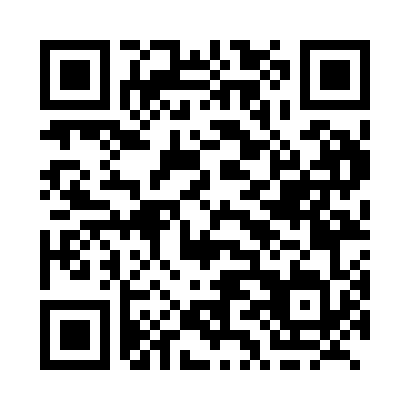 Prayer times for Hall Landing, Ontario, CanadaWed 1 May 2024 - Fri 31 May 2024High Latitude Method: Angle Based RulePrayer Calculation Method: Islamic Society of North AmericaAsar Calculation Method: HanafiPrayer times provided by https://www.salahtimes.comDateDayFajrSunriseDhuhrAsrMaghribIsha1Wed4:316:041:106:108:179:502Thu4:296:021:106:108:199:523Fri4:276:011:106:118:209:534Sat4:265:591:106:128:219:555Sun4:245:581:106:128:229:576Mon4:225:571:106:138:239:587Tue4:205:551:106:148:2410:008Wed4:185:541:106:158:2610:029Thu4:175:531:106:158:2710:0310Fri4:155:521:096:168:2810:0511Sat4:135:501:096:178:2910:0712Sun4:115:491:096:178:3010:0813Mon4:105:481:096:188:3110:1014Tue4:085:471:096:198:3210:1215Wed4:065:461:096:198:3410:1316Thu4:055:451:096:208:3510:1517Fri4:035:441:106:208:3610:1718Sat4:025:431:106:218:3710:1819Sun4:005:421:106:228:3810:2020Mon3:595:411:106:228:3910:2121Tue3:575:401:106:238:4010:2322Wed3:565:391:106:238:4110:2423Thu3:555:381:106:248:4210:2624Fri3:535:381:106:258:4310:2725Sat3:525:371:106:258:4410:2926Sun3:515:361:106:268:4510:3027Mon3:505:351:106:268:4610:3228Tue3:485:351:106:278:4710:3329Wed3:475:341:116:278:4710:3530Thu3:465:331:116:288:4810:3631Fri3:455:331:116:298:4910:37